ПРОЕКТ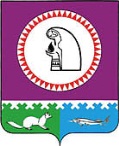 В целях приведения муниципальных правовых актов в соответствие с действующим законодательством Российской Федерации:Внести  в  приложение  к  постановлению  администрации Октябрьского района от 23.12.2011 № 4090 «Об утверждении административного регламента по предоставлению муниципальной услуги «Зачисление в образовательное учреждение» следующие изменения:Наименование административного регламента изложить как «Зачисление в образовательную организацию»Абзац 14 пункта 2.5 изложить в следующей редакции:«приказом   Министерства    образования    и    науки    Российской    Федерации   от 22.01.2014 № 32 «Об утверждении Порядка приема граждан на обучение по образовательным программам начального общего, основного общего и среднего общего образования» («Российская газета», № 83, 11.04.2014);».Абзац 5 подпункта 2.6.1 Административного регламента исключить.Добавить абзац в пп. 2.6.1 следующего содержания:«Документы, подтверждающие регистрацию по месту жительства или по месту пребывания, предоставляются уполномоченным органом власти – Федеральной миграционной службой Российской Федерации в порядке межведомственного электронного взаимодействия.».Пункт 5.11 исключить. В строке 7 таблицы название образовательной организации «Муниципальное казенное общеобразовательное учреждение «Комсомольская средняя общеобразовательная школа» заменить на «Муниципальное казенное общеобразовательное учреждение «Комсомольская основная общеобразовательная школа».Исключить строку 20 таблицы.Опубликовать постановление в официальном сетевом издании «октвести.ру».Контроль   за   выполнением   постановления возложить на заместителя главы администрации Октябрьского района по социальным вопросам Галееву Т.Г.Исполняющий обязанностиглавs администрации Октябрьского района					   Н.Г. КуклинаИсполнитель:Юрист МКУ «Центр развития образованияОктябрьскогорайона»Кирьянова Людмила ЮрьевнаТел.: 28-022, kiryanovalu@oktregion.ruМуниципальное образование Октябрьский районАДМИНИСТРАЦИЯ ОКТЯБРЬСКОГО РАЙОНАПОСТАНОВЛЕНИЕМуниципальное образование Октябрьский районАДМИНИСТРАЦИЯ ОКТЯБРЬСКОГО РАЙОНАПОСТАНОВЛЕНИЕМуниципальное образование Октябрьский районАДМИНИСТРАЦИЯ ОКТЯБРЬСКОГО РАЙОНАПОСТАНОВЛЕНИЕМуниципальное образование Октябрьский районАДМИНИСТРАЦИЯ ОКТЯБРЬСКОГО РАЙОНАПОСТАНОВЛЕНИЕМуниципальное образование Октябрьский районАДМИНИСТРАЦИЯ ОКТЯБРЬСКОГО РАЙОНАПОСТАНОВЛЕНИЕМуниципальное образование Октябрьский районАДМИНИСТРАЦИЯ ОКТЯБРЬСКОГО РАЙОНАПОСТАНОВЛЕНИЕМуниципальное образование Октябрьский районАДМИНИСТРАЦИЯ ОКТЯБРЬСКОГО РАЙОНАПОСТАНОВЛЕНИЕМуниципальное образование Октябрьский районАДМИНИСТРАЦИЯ ОКТЯБРЬСКОГО РАЙОНАПОСТАНОВЛЕНИЕМуниципальное образование Октябрьский районАДМИНИСТРАЦИЯ ОКТЯБРЬСКОГО РАЙОНАПОСТАНОВЛЕНИЕМуниципальное образование Октябрьский районАДМИНИСТРАЦИЯ ОКТЯБРЬСКОГО РАЙОНАПОСТАНОВЛЕНИЕ«»2015г.№пгт. Октябрьскоепгт. Октябрьскоепгт. Октябрьскоепгт. Октябрьскоепгт. Октябрьскоепгт. Октябрьскоепгт. Октябрьскоепгт. Октябрьскоепгт. Октябрьскоепгт. ОктябрьскоеО внесении изменений в муниципальный правовой актО внесении изменений в муниципальный правовой актО внесении изменений в муниципальный правовой актО внесении изменений в муниципальный правовой актО внесении изменений в муниципальный правовой актО внесении изменений в муниципальный правовой актО внесении изменений в муниципальный правовой актО внесении изменений в муниципальный правовой актО внесении изменений в муниципальный правовой актО внесении изменений в муниципальный правовой акт